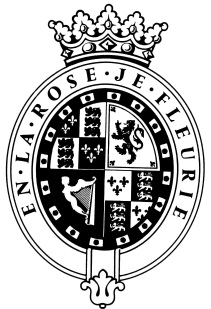 GOODWOODThe RoleThe Bespoke Membership Account Executive will be part of the Motorsport Clubs Team and will report into the Bespoke Membership Account Manager.About usGoodwood is a quintessentially English estate, set in 12,000 acres of rolling West Sussex countryside. Rooted in our heritage, we deliver extraordinary and engaging experiences in modern and authentic ways.  But what really sets us apart is our people.  It is their passion, enthusiasm and belief in the many things we do that makes Goodwood the unique place it is.Passionate PeopleIt takes a certain sort of person to flourish in such a fast-paced, multi-dimensional environment like Goodwood.  We look for talented, self-motivated and enthusiastic individuals who will be able to share our passion for Goodwood to be ‘the home of exceptional experiences’.Our ValuesPurpose of the roleAn exciting opportunity has arisen to join the Bespoke Membership Team, as part of the wider Motorsport Clubs Team, helping to deliver excellent customer experiences and a professional service to all clients of our two bespoke motorsport memberships. This includes, but is not limited to, the successful implementation of an all-encompassing event calendar, a world-class experience at Goodwood’s three headline motorsport events, timely and accurate correspondence and full accountability of the administrative tasks in relation to memberships.  This unique role will allow the individual to flourish in one of Goodwood’s newest and most exciting divisions, combining a love of motorsport with unrivalled, luxury experiences for ultra-high-net-worth individuals (UHNWI).Key responsibilitiesProvide a professional year-round service, delivered with a twistManage the handling of a wide range of formal and informal inbound & outbound communicationsAssist with the delivery of Bespoke Membership contracted rights, including a suite of truly unique and exceptional experiences at Goodwood and beyondBe prepared to act as a concierge for UHNWI throughout the year, organising accommodation, transport and other ad-hoc event attendance for themAssist with the delivery of the annual renewal and sales cycles, managing all stakeholders and members as appropriate including the invoicing, collateral ordering and processing of all membershipsBe instrumental in delivering a money can’t buy rolling event calendar that ties in with the GRRC calendar where appropriateProvide event support to the wider Motorsport Clubs team during the motorsport seasonTake responsibility for ensuring that all club information is up to date and professionally portrayed via all appropriate collateral. Create efficient processes to provide basic service functions to all Bespoke Membership clientsBe proactive in researching the best in luxury experiences in order to surprise and delight Bespoke Membership clients  Have a great relationship with the whole Goodwood Estate in order to create wonderful experiences – you will be expected to have knowledge of all packages on offer and create a black book of useful contacts to make these experiences happenAny other ad-hoc duties as reasonably expected within the teamQualities you will possessPassion for what you doPositive and friendly with a “can do attitude”An exceptional eye for detail Ability to prioritise and organiseProactiveTake responsibility for yourselfConfident to make decisions and to stand by themGood negotiation and influencing skillsExcellent communicatorEnthusiastic and self-motivatedA sense of fun!What do you need to be successful? Confidence to host and have exposure to UHNWIProactive approach to event planning, forecasting and deliveryExcellent telephone mannerExperience of working within a fast-paced environment Strong IT skills, specifically in Microsoft packagesVerbal, numerical and analytical abilityFull current driving licenceThe Real ThingDerring-DoObsession for PerfectionSheer Love of LifeAlways inspired by Goodwood’s heritageDaring to surprise and delightStriving to do things even betterSharing our infectious enthusiasm